Merced College:POS Agriculture Horticulture Pathway 4 Year University-4/20/12Career Technical Education (CTE) Program of Study for Entry into 4 Year UniversityCareer Technical Education (CTE) Program of Study for Entry into 4 Year UniversityCareer Technical Education (CTE) Program of Study for Entry into 4 Year UniversityCareer Technical Education (CTE) Program of Study for Entry into 4 Year UniversityCareer Technical Education (CTE) Program of Study for Entry into 4 Year UniversityCareer Technical Education (CTE) Program of Study for Entry into 4 Year UniversityCareer Technical Education (CTE) Program of Study for Entry into 4 Year UniversityCareer Technical Education (CTE) Program of Study for Entry into 4 Year UniversityCareer Technical Education (CTE) Program of Study for Entry into 4 Year UniversityCareer Technical Education (CTE) Program of Study for Entry into 4 Year UniversityCareer Technical Education (CTE) Program of Study for Entry into 4 Year UniversityCareer Technical Education (CTE) Program of Study for Entry into 4 Year UniversityCareer Technical Education (CTE) Program of Study for Entry into 4 Year UniversityCareer Technical Education (CTE) Program of Study for Entry into 4 Year UniversityCareer Technical Education (CTE) Program of Study for Entry into 4 Year UniversityCareer Technical Education (CTE) Program of Study for Entry into 4 Year UniversityCareer Technical Education (CTE) Program of Study for Entry into 4 Year UniversityCareer Technical Education (CTE) Program of Study for Entry into 4 Year University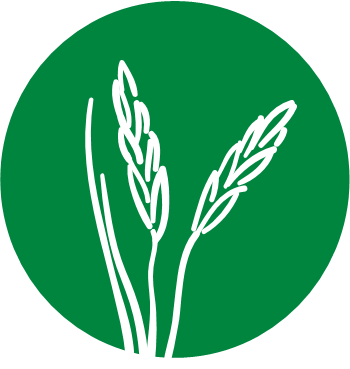 Name:      Name:      Name:      Name:      Name:      ID:      ID:      ID:      ID:      ID:      Gr:   Gr:   Department: AgricultureDepartment: AgricultureDepartment: AgricultureDepartment: AgricultureIndustry Sector:  Agriculture and Natural ResourcesIndustry Sector:  Agriculture and Natural ResourcesIndustry Sector:  Agriculture and Natural ResourcesIndustry Sector:  Agriculture and Natural ResourcesIndustry Sector:  Agriculture and Natural ResourcesCareer Pathway:  Ornamental HorticultureCareer Pathway:  Ornamental HorticultureCareer Pathway:  Ornamental HorticultureCareer Pathway:  Ornamental HorticultureCareer Pathway:  Ornamental HorticultureStudent Organization or Club:  Future Farmers of America - FFAStudent Organization or Club:  Future Farmers of America - FFAStudent Organization or Club:  Future Farmers of America - FFAStudent Organization or Club:  Future Farmers of America - FFAStudent Organization or Club:  Future Farmers of America - FFAStudent Organization or Club:  Future Farmers of America - FFARecommended High School Course ScheduleRecommended High School Course ScheduleRecommended High School Course ScheduleRecommended High School Course ScheduleRecommended High School Course ScheduleRecommended High School Course ScheduleRecommended High School Course ScheduleRecommended High School Course ScheduleRecommended High School Course ScheduleRecommended High School Course ScheduleRecommended High School Course ScheduleRecommended High School Course ScheduleRecommended High School Course ScheduleRecommended High School Course ScheduleRecommended High School Course ScheduleRecommended High School Course ScheduleRecommended High School Course ScheduleRecommended High School Course ScheduleLevelGradeGradeEnglishSocial StudiesSocial StudiesMathMathScienceScienceOther Required Courses, Electives, CTEOther Required Courses, Electives, CTEOther Required Courses, Electives, CTEOther Required Courses, Electives, CTEOther Required Courses, Electives, CTEOther Required Courses, Electives, CTEWork-BasedLearning ActivitiesWork-BasedLearning ActivitiesSecondary99English 1  orEnglish 1 Pre-APGeography, Health & Wellness for LifeGeography, Health & Wellness for LifeGeometryGeometryIntegrated Agricultural BiologyIntegrated Agricultural BiologyPhysical Ed 1 Physical Ed 1 Physical Ed 1 Foreign LanguageForeign LanguageForeign LanguageFFAFFASecondary1010English 2 orEnglish 2 Pre-APWorld History orWorld History Adv.World History orWorld History Adv.Algebra 2/ TrigonometryAlgebra 2/ TrigonometryAgriculture Earth Science 1Agriculture Earth Science 1Physical Ed 2 Physical Ed 2 Physical Ed 2 Foreign Language Foreign Language Foreign Language FFAROP Industry DayFFAROP Industry DaySecondary1111English 3 orAP EnglishLang/Comp US History orAP  HistoryUS History orAP  HistoryPre-Calculus or AP StatsPre-Calculus or AP StatsChemistry or PhysicsChemistry or Physics*ROP Art and History of Floral Design*ROP Art and History of Floral Design*ROP Art and History of Floral DesignChoose 1 of the following:**Welding  Technology I, ** Ag Leadership Choose 1 of the following:**Welding  Technology I, ** Ag Leadership Choose 1 of the following:**Welding  Technology I, ** Ag Leadership FFAROP Portfolio DayFFAROP Portfolio DaySecondary1212English 4 orAP English LiteratureAgriculture Government & EconomicsAgriculture Government & EconomicsAP Calculus or Probability & StatisticsAP Calculus or Probability & StatisticsAP Biology, Physics, or Chemistry(or select from CTE Electives)AP Biology, Physics, or Chemistry(or select from CTE Electives)CTE Electives:  ***ROP Environmental Horticulture and choose 1 more period from: ***ROP Internships in Agriculture (2 periods),  **Welding Technology I or II, **Beginning Drafting, **Ag Leadership and Technology, **Small Engines & Power EquipmentCTE Electives:  ***ROP Environmental Horticulture and choose 1 more period from: ***ROP Internships in Agriculture (2 periods),  **Welding Technology I or II, **Beginning Drafting, **Ag Leadership and Technology, **Small Engines & Power EquipmentCTE Electives:  ***ROP Environmental Horticulture and choose 1 more period from: ***ROP Internships in Agriculture (2 periods),  **Welding Technology I or II, **Beginning Drafting, **Ag Leadership and Technology, **Small Engines & Power EquipmentCTE Electives:  ***ROP Environmental Horticulture and choose 1 more period from: ***ROP Internships in Agriculture (2 periods),  **Welding Technology I or II, **Beginning Drafting, **Ag Leadership and Technology, **Small Engines & Power EquipmentCTE Electives:  ***ROP Environmental Horticulture and choose 1 more period from: ***ROP Internships in Agriculture (2 periods),  **Welding Technology I or II, **Beginning Drafting, **Ag Leadership and Technology, **Small Engines & Power EquipmentCTE Electives:  ***ROP Environmental Horticulture and choose 1 more period from: ***ROP Internships in Agriculture (2 periods),  **Welding Technology I or II, **Beginning Drafting, **Ag Leadership and Technology, **Small Engines & Power EquipmentFFAROP Portfolio DaySenior Exit InterviewsROP Community ClassroomFFAROP Portfolio DaySenior Exit InterviewsROP Community ClassroomPostsecondaryArticulated Courses:   Student earns  units of credit for the identified college course when student passes the ACE (Articulated Course Exam)Articulated Courses:   Student earns  units of credit for the identified college course when student passes the ACE (Articulated Course Exam)Articulated Courses:   Student earns  units of credit for the identified college course when student passes the ACE (Articulated Course Exam)Articulated Courses:   Student earns  units of credit for the identified college course when student passes the ACE (Articulated Course Exam)Articulated Courses:   Student earns  units of credit for the identified college course when student passes the ACE (Articulated Course Exam)Articulated Courses:   Student earns  units of credit for the identified college course when student passes the ACE (Articulated Course Exam)Articulated Courses:   Student earns  units of credit for the identified college course when student passes the ACE (Articulated Course Exam)Articulated Courses:   Student earns  units of credit for the identified college course when student passes the ACE (Articulated Course Exam)Articulated Courses:   Student earns  units of credit for the identified college course when student passes the ACE (Articulated Course Exam)Articulated Courses:   Student earns  units of credit for the identified college course when student passes the ACE (Articulated Course Exam)Articulated Courses:   Student earns  units of credit for the identified college course when student passes the ACE (Articulated Course Exam)Articulated Courses:   Student earns  units of credit for the identified college course when student passes the ACE (Articulated Course Exam)Articulated Courses:   Student earns  units of credit for the identified college course when student passes the ACE (Articulated Course Exam)Articulated Courses:   Student earns  units of credit for the identified college course when student passes the ACE (Articulated Course Exam)Articulated Courses:   Student earns  units of credit for the identified college course when student passes the ACE (Articulated Course Exam)Articulated Courses:   Student earns  units of credit for the identified college course when student passes the ACE (Articulated Course Exam)Articulated Courses:   Student earns  units of credit for the identified college course when student passes the ACE (Articulated Course Exam)PostsecondaryMUHSD/ROPMUHSD/ROPMUHSD/ROPMUHSD/ROPMUHSD/ROPMUHSD/ROPMUHSD/ROPMUHSD/ROPPostsecondaryROP Environmental HorticultureROP Environmental HorticultureROP Environmental HorticultureROP Environmental HorticultureROP Environmental HorticultureROP Environmental HorticultureROP Environmental HorticultureROP Environmental HorticultureLAND 11:  Elements of landscape Horticulture LAND 11:  Elements of landscape Horticulture LAND 11:  Elements of landscape Horticulture LAND 11:  Elements of landscape Horticulture LAND 11:  Elements of landscape Horticulture LAND 11:  Elements of landscape Horticulture LAND 11:  Elements of landscape Horticulture LAND 11:  Elements of landscape Horticulture 3PostsecondaryROP Internships in AgricultureROP Internships in AgricultureROP Internships in AgricultureROP Internships in AgricultureROP Internships in AgricultureROP Internships in AgricultureROP Internships in AgricultureROP Internships in AgricultureCO-OP 41A:  Cooperative Education in Agriculture CO-OP 41A:  Cooperative Education in Agriculture CO-OP 41A:  Cooperative Education in Agriculture CO-OP 41A:  Cooperative Education in Agriculture CO-OP 41A:  Cooperative Education in Agriculture CO-OP 41A:  Cooperative Education in Agriculture CO-OP 41A:  Cooperative Education in Agriculture CO-OP 41A:  Cooperative Education in Agriculture 3PostsecondaryAG Welding I, II, Equipment Construction I, IIAG Welding I, II, Equipment Construction I, IIAG Welding I, II, Equipment Construction I, IIAG Welding I, II, Equipment Construction I, IIAG Welding I, II, Equipment Construction I, IIAG Welding I, II, Equipment Construction I, IIAG Welding I, II, Equipment Construction I, IIAG Welding I, II, Equipment Construction I, IIWELD 06:  Fundamentals of Oxy-Fuel Welding and Shielded Metal Arc WeldingWELD 06:  Fundamentals of Oxy-Fuel Welding and Shielded Metal Arc WeldingWELD 06:  Fundamentals of Oxy-Fuel Welding and Shielded Metal Arc WeldingWELD 06:  Fundamentals of Oxy-Fuel Welding and Shielded Metal Arc WeldingWELD 06:  Fundamentals of Oxy-Fuel Welding and Shielded Metal Arc WeldingWELD 06:  Fundamentals of Oxy-Fuel Welding and Shielded Metal Arc WeldingWELD 06:  Fundamentals of Oxy-Fuel Welding and Shielded Metal Arc WeldingWELD 06:  Fundamentals of Oxy-Fuel Welding and Shielded Metal Arc Welding3PostsecondaryAg Leadership and Technology Ag Leadership and Technology Ag Leadership and Technology Ag Leadership and Technology Ag Leadership and Technology Ag Leadership and Technology Ag Leadership and Technology Ag Leadership and Technology AGBS 30: Agricultural leadershipAGBS 30: Agricultural leadershipAGBS 30: Agricultural leadershipAGBS 30: Agricultural leadershipAGBS 30: Agricultural leadershipAGBS 30: Agricultural leadershipAGBS 30: Agricultural leadershipAGBS 30: Agricultural leadership2PostsecondarySmall Engines & Power Equipment Small Engines & Power Equipment Small Engines & Power Equipment Small Engines & Power Equipment Small Engines & Power Equipment Small Engines & Power Equipment Small Engines & Power Equipment Small Engines & Power Equipment Mech Ag 15:  Small Gas EnginesMech Ag 15:  Small Gas EnginesMech Ag 15:  Small Gas EnginesMech Ag 15:  Small Gas EnginesMech Ag 15:  Small Gas EnginesMech Ag 15:  Small Gas EnginesMech Ag 15:  Small Gas EnginesMech Ag 15:  Small Gas Engines3PostsecondaryBeginning Drafting Beginning Drafting Beginning Drafting Beginning Drafting Beginning Drafting Beginning Drafting Beginning Drafting Beginning Drafting DRFT 04A:  Fundamentals of Computer-Aided DraftingDRFT 04A:  Fundamentals of Computer-Aided DraftingDRFT 04A:  Fundamentals of Computer-Aided DraftingDRFT 04A:  Fundamentals of Computer-Aided DraftingDRFT 04A:  Fundamentals of Computer-Aided DraftingDRFT 04A:  Fundamentals of Computer-Aided DraftingDRFT 04A:  Fundamentals of Computer-Aided DraftingDRFT 04A:  Fundamentals of Computer-Aided Drafting3                                                *ROP Certificate Earned at Completion of Course               ** credit earned through articulation              ***ROP & Articulation                                                *ROP Certificate Earned at Completion of Course               ** credit earned through articulation              ***ROP & Articulation                                                *ROP Certificate Earned at Completion of Course               ** credit earned through articulation              ***ROP & Articulation                                                *ROP Certificate Earned at Completion of Course               ** credit earned through articulation              ***ROP & Articulation                                                *ROP Certificate Earned at Completion of Course               ** credit earned through articulation              ***ROP & Articulation                                                *ROP Certificate Earned at Completion of Course               ** credit earned through articulation              ***ROP & Articulation                                                *ROP Certificate Earned at Completion of Course               ** credit earned through articulation              ***ROP & Articulation                                                *ROP Certificate Earned at Completion of Course               ** credit earned through articulation              ***ROP & Articulation                                                *ROP Certificate Earned at Completion of Course               ** credit earned through articulation              ***ROP & Articulation                                                *ROP Certificate Earned at Completion of Course               ** credit earned through articulation              ***ROP & Articulation                                                *ROP Certificate Earned at Completion of Course               ** credit earned through articulation              ***ROP & Articulation                                                *ROP Certificate Earned at Completion of Course               ** credit earned through articulation              ***ROP & Articulation                                                *ROP Certificate Earned at Completion of Course               ** credit earned through articulation              ***ROP & Articulation                                                *ROP Certificate Earned at Completion of Course               ** credit earned through articulation              ***ROP & Articulation                                                *ROP Certificate Earned at Completion of Course               ** credit earned through articulation              ***ROP & Articulation                                                *ROP Certificate Earned at Completion of Course               ** credit earned through articulation              ***ROP & Articulation                                                *ROP Certificate Earned at Completion of Course               ** credit earned through articulation              ***ROP & Articulation                                                *ROP Certificate Earned at Completion of Course               ** credit earned through articulation              ***ROP & Articulation Coursework Related to the Pathway Coursework Related to the Pathway Coursework Related to the Pathway Coursework Related to the Pathway Coursework Related to the Pathway Coursework Related to the Pathway Coursework Related to the Pathway Coursework Related to the Pathway Coursework Related to the Pathway Coursework Related to the Pathway Coursework Related to the PathwaySample Occupations Related to the PathwaySample Occupations Related to the PathwaySample Occupations Related to the PathwaySample Occupations Related to the PathwaySample Occupations Related to the PathwaySample Occupations Related to the PathwaySample Occupations Related to the PathwayDegrees & CertificatesDegrees & CertificatesDegrees & CertificatesDegrees & CertificatesDegrees & CertificatesSample Courses Sample Courses Sample Courses Sample Courses Sample Courses Sample Courses AA or AS Degree or CertificateAA or AS Degree or CertificateAA or AS Degree or CertificateAA or AS Degree or CertificateBS or BA DegreeBS or BA DegreeBS or BA DegreeDegrees:  AA – Landscape HorticultureAS – Landscape HorticultureCertificates:Landscape HorticultureDegrees:  AA – Landscape HorticultureAS – Landscape HorticultureCertificates:Landscape HorticultureDegrees:  AA – Landscape HorticultureAS – Landscape HorticultureCertificates:Landscape HorticultureDegrees:  AA – Landscape HorticultureAS – Landscape HorticultureCertificates:Landscape HorticultureDegrees:  AA – Landscape HorticultureAS – Landscape HorticultureCertificates:Landscape HorticultureLAND 10:  Plant Identification and UsageLAND 12:  Landscape Design LAND 14:  Landscape Construction and InstallationLAND 16:  Plant PropagationLAND 17:  Nursery and  PracticePLSC 10:   Elements of Plant ScienceSOIL 11:   Fertilizer and Soil Amendments LAND 10:  Plant Identification and UsageLAND 12:  Landscape Design LAND 14:  Landscape Construction and InstallationLAND 16:  Plant PropagationLAND 17:  Nursery and  PracticePLSC 10:   Elements of Plant ScienceSOIL 11:   Fertilizer and Soil Amendments LAND 10:  Plant Identification and UsageLAND 12:  Landscape Design LAND 14:  Landscape Construction and InstallationLAND 16:  Plant PropagationLAND 17:  Nursery and  PracticePLSC 10:   Elements of Plant ScienceSOIL 11:   Fertilizer and Soil Amendments LAND 10:  Plant Identification and UsageLAND 12:  Landscape Design LAND 14:  Landscape Construction and InstallationLAND 16:  Plant PropagationLAND 17:  Nursery and  PracticePLSC 10:   Elements of Plant ScienceSOIL 11:   Fertilizer and Soil Amendments LAND 10:  Plant Identification and UsageLAND 12:  Landscape Design LAND 14:  Landscape Construction and InstallationLAND 16:  Plant PropagationLAND 17:  Nursery and  PracticePLSC 10:   Elements of Plant ScienceSOIL 11:   Fertilizer and Soil Amendments LAND 10:  Plant Identification and UsageLAND 12:  Landscape Design LAND 14:  Landscape Construction and InstallationLAND 16:  Plant PropagationLAND 17:  Nursery and  PracticePLSC 10:   Elements of Plant ScienceSOIL 11:   Fertilizer and Soil Amendments Nusery Sales AssociateNursery/Greenhouse TechnicianTurf SpecialistLandscape MaintenanceTechnicianLandscape DesignerFloral DesignerGarden/Equipment Supply Dealer Control AdvisorNusery Sales AssociateNursery/Greenhouse TechnicianTurf SpecialistLandscape MaintenanceTechnicianLandscape DesignerFloral DesignerGarden/Equipment Supply Dealer Control AdvisorNusery Sales AssociateNursery/Greenhouse TechnicianTurf SpecialistLandscape MaintenanceTechnicianLandscape DesignerFloral DesignerGarden/Equipment Supply Dealer Control AdvisorNusery Sales AssociateNursery/Greenhouse TechnicianTurf SpecialistLandscape MaintenanceTechnicianLandscape DesignerFloral DesignerGarden/Equipment Supply Dealer Control AdvisorHorticulturistEntomologistPlant GeneticistLandscape ArchitectProduction ManagerGreenhouse/Nursey ManagerOwner/EntrepreneurAgriculture TeacherHorticulturistEntomologistPlant GeneticistLandscape ArchitectProduction ManagerGreenhouse/Nursey ManagerOwner/EntrepreneurAgriculture TeacherHorticulturistEntomologistPlant GeneticistLandscape ArchitectProduction ManagerGreenhouse/Nursey ManagerOwner/EntrepreneurAgriculture Teacher